中国膜工业协会 文件中膜协[2018]第54号关于开展2018年度中国膜工业协会信用等级评价参评企业复审工作的通知中国膜工业协会信用等级评价参评企业：遵照商务部、国务院国资委和上级主管部门关于进一步推动行业信用建设、加强行业自律的要求，经商务部批准，中国膜工业协会从2016年起正式启动中国膜行业信用等级评价工作，目前已有5批次共43家企业参评。该项工作有力地促进了中国膜行业信用建设工作的深入开展，部分地区及有关机构在招投标等工作中已开始采用中国膜工业协会信用等级评价结果。根据中国膜工业协会“中国膜行业信用等级评价管理办法”关于“信用等级有效期为三年，每年复审一次，三年期满后应重新评审”的规定，我会将于近期开展中国膜行业信用企业年度复审工作，参加年度复审的企业可同时申请升级评审。复审范围包括2016年参与中国膜行业信用等级评价，及2017年复审的企业。一、申报程序 1、填写申报表 请于2018年10月31日前填写好《中国膜工业协会信用等级评价复评申报书》（以下简称《复评申报书》），并将填写好的《复评申报书》电子版发至指定信箱：huhott@126.com。 2、提交《复评申报书》和相关证明材料 请于2018年11月15日前填写《复评申报书》，其中证明材料用A4纸打印或复印后与加盖公章的《复评申报书》一起装订成册一式两份在规定时间内直接邮寄至协会信评部。 二、评价费用　　 为减轻企业负担，更好地为广大会员服务，评价工作由第三方评价机构依规收取复评费人民币叁仟元整（小写￥3000.00元），请将复评费直接汇往第三方账户。 　　 账户 名 称：北京国富泰信用管理有限公司
	开户行名称：工行北京经济技术开发区宏达北路支行
	账      号：0200 0590 0902 4511 825　 三、 联系方式 联系单位： 中国膜工业协会信评部 　　 联 系 人： 孟慧琳　　 电    话： 010-64429460 　　 传    真： 010-64433465 　　 电子邮箱： huhott@126.com 　　 地    址： 北京市朝阳区北三环东路19号　　 邮    编： 100029　　　　　    特此通知。                   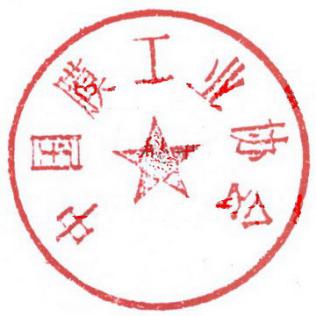                                                     中国膜工业协会   二零一八年十月十七日附件：中国膜工业协会信用评价复评申报意向书附件：中国膜工业协会信用评价复评申报意向书中国膜工业协会：为加强企业诚信建设，提升企业市场竞争能力，促进全社会诚信经商风尚的形成，完善行业内部信用体系建设，共同构建社会主义和谐社会，我单位已对相关文件进行了研究，决定自愿参加贵会开展的“2018年度中国膜工业协会信用等级评价参评企业复审工作”，特提出申报意向，请予考虑，以便开展后续相关工作。备注：请保证上述联系信息的准确畅通，以便申报工作联络。申报单位申报单位统一社会信用代码统一社会信用代码申报类型申报类型□生产类  □工程类□生产类  □工程类□生产类  □工程类联 系 人职  务电    话手  机电子邮箱传  真网    址邮  编邮寄地址                       年   月    日       （申报单位盖章）                       年   月    日       （申报单位盖章）                       年   月    日       （申报单位盖章）                       年   月    日       （申报单位盖章）                       年   月    日       （申报单位盖章）